جدول الساعات الدراسية والمكتبيةجدول الساعات الدراسية والمكتبيةجدول الساعات الدراسية والمكتبيةجدول الساعات الدراسية والمكتبيةالمملكة العربية السعوديةالمملكة العربية السعوديةالمملكة العربية السعوديةالمملكة العربية السعوديةالمملكة العربية السعوديةالمملكة العربية السعوديةالمملكة العربية السعوديةالمملكة العربية السعوديةالفصل الدراسي الأول -للعام الجامعي 1438 / 1439 هـالفصل الدراسي الأول -للعام الجامعي 1438 / 1439 هـالفصل الدراسي الأول -للعام الجامعي 1438 / 1439 هـالفصل الدراسي الأول -للعام الجامعي 1438 / 1439 هـالفصل الدراسي الأول -للعام الجامعي 1438 / 1439 هـالفصل الدراسي الأول -للعام الجامعي 1438 / 1439 هـ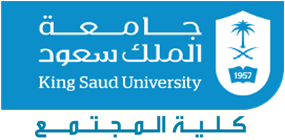 الاسم: أ.د.احمد المزاري (9 ساعات) -رقم (87536)الاسم: أ.د.احمد المزاري (9 ساعات) -رقم (87536)الاسم: أ.د.احمد المزاري (9 ساعات) -رقم (87536)الاسم: أ.د.احمد المزاري (9 ساعات) -رقم (87536)الاسم: أ.د.احمد المزاري (9 ساعات) -رقم (87536)الاسم: أ.د.احمد المزاري (9 ساعات) -رقم (87536)              قسم العلوم الإدارية              قسم العلوم الإدارية              قسم العلوم الإدارية5 - 44 - 33 - 22 - 12 - 112 - 1111 - 1010 - 910 - 910 - 910 - 99 - 82304 مال3502 مال3502 مال3502 مال3502 مال3502 مالرمز المقرررمز المقررالاحد مبادئ الادارة الماليةمقدمة في الاستثمارمقدمة في الاستثمارمقدمة في الاستثمارمقدمة في الاستثمارمقدمة في الاستثماراسم المقرراسم المقررالاحد 145015671567156715671567الشعبةالشعبةالاحد مبنى5/ دور3/ قاعة3مبنى5/ دور3/ قاعة4مبنى5/ دور3/ قاعة4مبنى5/ دور3/ قاعة4مبنى5/ دور3/ قاعة4مبنى5/ دور3/ قاعة4القاعةالقاعةالاحد إرشاد طلابي3599 مال3599 مال3599 مال3599 مال3599 مالرمز المقرررمز المقررالاثنينإرشاد طلابيتدريب ميدانيتدريب ميدانيتدريب ميدانيتدريب ميدانيتدريب ميدانياسم المقرراسم المقررالاثنينإرشاد طلابي17101710171017101710الشعبةالشعبةالاثنينإرشاد طلابيمقر تدريب الطلابمقر تدريب الطلابمقر تدريب الطلابمقر تدريب الطلابمقر تدريب الطلابالقاعةالقاعةالاثنين2304 مال3502 مال3502 مال3502 مال3502 مالرمز المقرررمز المقررالثلاثاءمبادئ الادارة الماليةمقدمة في الاستثمارمقدمة في الاستثمارمقدمة في الاستثمارمقدمة في الاستثماراسم المقرراسم المقررالثلاثاء14501567156715671567الشعبةالشعبةالثلاثاءمبنى5/ دور3/ قاعة3مبنى5/ دور3/ قاعة4مبنى5/ دور3/ قاعة4مبنى5/ دور3/ قاعة4مبنى5/ دور3/ قاعة4القاعةالقاعةالثلاثاء3599 مال3599 مال3599 مالإرشاد طلابيإرشاد طلابيإرشاد طلابيإرشاد طلابيرمز المقرررمز المقررالاربعاءتدريب ميدانيتدريب ميدانيتدريب ميدانيإرشاد طلابيإرشاد طلابيإرشاد طلابيإرشاد طلابياسم المقرراسم المقررالاربعاء171017101710إرشاد طلابيإرشاد طلابيإرشاد طلابيإرشاد طلابيالشعبةالشعبةالاربعاءمقر تدريب الطلابمقر تدريب الطلابمقر تدريب الطلابإرشاد طلابيإرشاد طلابيإرشاد طلابيإرشاد طلابيالقاعةالقاعةالاربعاء2304 مال3599 مال3599 مال3599 مال3599 مال3599 مالرمز المقرررمز المقررمبادئ الادارة الماليةتدريب ميدانيتدريب ميدانيتدريب ميدانيتدريب ميدانيتدريب ميدانياسم المقرراسم المقررالخميس145017101710171017101710الشعبةالشعبةالخميسمبنى5/ دور3/ قاعة3مقر تدريب الطلابمقر تدريب الطلابمقر تدريب الطلابمقر تدريب الطلابمقر تدريب الطلابالقاعةالقاعةالخميسمنسق تخصص الإدارة المالية والمصرفيةمنسق تخصص الإدارة المالية والمصرفيةمنسق تخصص الإدارة المالية والمصرفيةمنسق تخصص الإدارة المالية والمصرفيةساعات تدريب ميدانيساعات تدريب ميدانيساعات تدريب ميدانيساعات تدريب ميداني الساعات المكتبية الساعات المكتبية الساعات المكتبيةد.عـــــلاء شــــــكريد.عـــــلاء شــــــكريد.عـــــلاء شــــــكريد.عـــــلاء شــــــكريساعات إرشاد طلابيساعات إرشاد طلابيساعات إرشاد طلابيساعات إرشاد طلابيمحاضرةمحاضرةمحاضرة